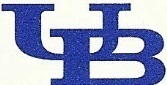 University at BuffaloThe State University of New YorkCenter for Urban StudiesSchool of Architecture & Planning2017 UB Academic Summer Camp on Neighborhood DevelopmentThe UB Academic Summer Camp is designed to develop critically conscious students who love to learn, recognize that their entire community is their “classroom” and who are thus, more likely to become civically engaged citizens who are aware, productive and care for and about their neighbors.Student Name:___________________________    ____	Date of Birth: _____________	Age:  _____Gender:	M [     ]	  	F [      ]Ethnicity:	 ___ Black/non-Hispanic        ___White/Non-Hispanic	  ___ Asian/Pacific Islander	  	___Hispanic  	___American Indian/Alaskan Native 	 ___Other/UnknownAddress:__________________________________________________________________________School: ______________________________________________________	Grade:__________	Home Tel:_______________________________	Cell Phone:____________________Parent/Caregiver Name: ________________________________________________In Case of Emergency Contact:Name:__________________________________  Home Tel: _______________	Cell: ____________Address:____________________________________________________	       Relationship:______________________________________________________________________I/we, ________________________________ request that my son/daughter, _____________________                           (Name of Parent/Caregiver)			  	                                                            (Name of Student)participate in the UB Academic Summer Camp on Neighborhood Development.I/we, ________________________________ authorize the UB Summer Academic Camp to obtain and review	(Name of Parent/Caregiver)school records and understand that these records will be used in planning for appropriate support services for my son/daughter.  I/we, understand that all information will be confidential._____________________________________________            	  	                            Signature of Parent/Caregiver                     Date(This form must be signed by at least one parent/caregiver who is legally responsible for the child.)To be able to better design a recreation program, please check-off which of the following interests the student:Fitness/Run/Hike: ____  Dance/Yoga: ____  Cook & Garden: ____ Ball game: ____ Arts/Crafts: ____ Other, pls indicate: ____________________________________	T-Shirt Size (adult sizes): _________This summer program is offered for FREE but is contingent upon grant funding.  You will be informed of your acceptance to this program through email , postal mail, and/or phone call by June 23, 2017 or earlier. Applications must be postmarked or received by June 20, 2017. Mail applications to: 					Email applications to:Center for Urban Studies				Jeff Kujawa – jkujawa@buffalo.edu  		ATTN: 2017 Academic Summer Camp						330 Hayes Hall (UB South Campus)3435 Main Street, Buffalo, NY 14214			Contact Phone: (716) 829-5911FOR UB STAFF ONLYDate of receipt: _______________	Reviewed by:___________________________	______________		        				 	Staff Signature		            DateDirector’s Signature: _______________________________	Date:  ____________Dr. Henry L. Taylor, Jr.[    ] Original to be kept in office 	 [   ] Copy to be kept on file at school to allow access to report cards. 